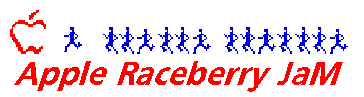 Milaca Mega Meet JV GirlsStones Throw Golf CourseSep. 21, 2013Cloudy and 50s to sunny and 60s, calm
Results by Apple Raceberry JaMUse the Find option of your Web Browser to find the performance of a specific individual or team.Click here for data on boysPLACE TEAM                POINTS  PLACES OF FINISHERS              AVG. TIME SPREAD  1 Maple Grove              57    1    8    9   11   28   29   30  16:39.6  1:02.2  2 Moorhead                106    4   10   19   33   40   51   53  16:59.5  1:06.4  3 Stillwater              117    7   14   18   32   46   50   61  17:04.4  0:59.5  4 Elk River               131    6   12   17   21   75   78  109  17:05.3  1:29.9  5 Wayzata                 152   13   15   20   34   70   72   74  17:14.3  1:08.3  6 Roseville               161   22   23   25   43   48   94   96  17:17.1  0:31.7  7 Chaska                  235    2    3   26   93  111  118  135  17:21.8  2:29.6  8 Fairmont                240   37   39   42   59   63   89  108  17:37.4  0:31.3  9 Minnehaha Academy       292   27   41   56   58  110  144  202  17:48.2  1:35.1 10 East Ridge              304   16   49   57   84   98   99  101  17:48.2  1:29.4 11 Detroit Lakes           381   35   68   73   82  123  133  134  18:05.9  1:33.2 12 Owatonna                405   36   71   85   88  125  128  199  18:10.2  1:34.7 13 Duluth East             410   38   76   83  106  107  120  186  18:12.9  1:16.6 14 North St Paul           456   31   47   92  122  164  180  192  18:22.4  2:32.5 15 Bemidji                 459    5   24   79  168  183  225       18:26.3  3:53.0 16 Canby-Minneota/LincHi   492   52   54   66  148  172            18:36.2  2:38.4 17 Andover                 500   77   80  112  115  116  129  155  18:31.4  0:40.9 18 Monticello              510   44   64  121  131  150  158  222  18:34.6  1:58.6 19 Sartell-St Stephen      560   45   97  114  127  177  190  205  18:48.6  2:43.2 20 Blaine                  575   60  104  124  130  157  169  185  18:49.2  1:46.9 21 Hutchinson              579   62   67  132  139  179  201  207  18:52.1  2:25.3 22 Totino-Grace            591   95  100  103  142  151  159  160  18:52.5  1:10.3 23 Trinity River Ridge     597   81   90  102  143  181  224  228  18:56.8  2:08.4 24 Centennial              619   86  119  136  137  141  162  171  18:54.4  1:01.8 25 Park Cottage Grove      630   69  117  145  146  153  184  204  19:00.7  1:33.8 26 Grand Forks Central     682   55  126  140  163  198            19:19.3  3:21.7 27 River Falls             773   65  149  152  191  216  219       19:57.9  4:12.1 28 St Cloud Tech           834  138  161  166  176  193  223       19:58.2  1:34.5 29 Henry Sibley            838   91  174  182  195  196  206  215  20:07.7  2:33.6 30 St Cloud Cathedral      873   87  167  187  211  221  230       20:36.3  4:27.2 31 Tartan                  904  105  165  178  227  229            21:57.2  7:19.8 32 Woodbury                913  113  147  208  214  231            21:39.8  7:59.5 33 Spring Lake Park        936  154  170  175  217  220            21:00.2  3:03.8 34 Byron                   943  156  188  189  200  210  212  218  20:40.2  1:47.3 35 Redwood Valley          976  173  194  197  203  209  213  226  20:54.3  1:09.2Incomplete Teams: Anoka, Perham, Champlin Park, Osseo, Park Center, Prior LakeRobbinsdale Armstrong, Delano, Orono, Zumbrota-Mazeppa/K-W, St. Cloud ApolloAcademy of HolyAngels, Cloquet, North Branch, Mora, Martin County West, St Mary's-Sleepy EyeCookCounty-TwoHarbors, Spectrum, East Central, Concordia Roseville, WillmarCommChristianMinn Valley Lutheran, St Croix Prep, Pelican Rapids, Benson/K-M-S, Blue Earth AreaMarshallSchool Duluth, Grand Forks Red RiverIndividuals PLACE          FINISHER          TIME1. Maple Grove    1  Lexi Miller, 7             16:06.8      8  Taylor Rosacker, 9         16:37.5      9  Genna Brakob, 10           16:38.6     11  Emily Shilson, 7           16:46.1     28  Tara Rosacker, 7           17:09.0     29  Madison Weigel, 7          17:09.8     30  Madeline Marino, 7         17:10.8  Total Time = 1:23:18.0     Total Places = 572. Moorhead    4  Anna Christian, 10         16:23.9     10  Olivia Hamilton, 12        16:43.7     19  Emily Dahl, 10             17:01.3     33  Brooke Duncan, 9           17:18.2     40  Taylor O'Connell, 11       17:30.2     51  Mackenzie Polomny, 9       17:36.9     53  Hannah Emery, 12           17:38.1  Total Time = 1:24:57.3     Total Places = 1063. Stillwater    7  Siri Brochman, 11          16:35.7     14  Kendra Anderson, 9         16:54.3     18  Cassie Willaert, 10        17:00.0     32  Sofie Wicklund, 11         17:16.9     46  Abrielle Prunty, 10        17:35.1     50  Kaitlyn Burgess, 10        17:36.4     61  Annika Anderson, 10        17:53.5  Total Time = 1:25:22.0     Total Places = 1174. Elk River    6  Gracie Scheid, 10          16:34.5     12  Kelsie Cox, 9              16:46.3     17  Ali Manthey, 11            16:57.7     21  Stephanie Hanowski, 11     17:03.6     75  Reece Hickman, 11          18:04.4     78  Colette Woyke, 11          18:08.4    109  Madeline Jung, 10          18:42.2  Total Time = 1:25:26.5     Total Places = 1315. Wayzata   13  Leah Johnson, 11           16:53.8     15  Maeve Andrews, 11          16:54.5     20  Rachel Neese, 12           17:01.5     34  Abby Silbaugh, 11          17:19.3     70  Leonie Kuechenhoff, 11     18:02.1     72  Kacey Spiry, 11            18:03.1     74  Emmy Paulson, 11           18:04.2  Total Time = 1:26:11.2     Total Places = 1526. Roseville   22  Sonja Swanson, 11          17:04.2     23  Amelia Bowser, 9           17:05.1     25  Robyn Holmes, 11           17:07.0     43  Samantha Eide, 10          17:33.1     48  Jacqueline Schneider, 9    17:35.8     94  Emily Bramel, 12           18:21.5     96  Laurel Prenzlow, 10        18:24.9  Total Time = 1:26:25.2     Total Places = 1617. Chaska    2  Anna Smith, 10             16:14.3      3  Ellie Snuggerud, 9         16:23.4     26  Taryn Collins, 10          17:07.2     93  Gwynth Phillips, 10        18:20.1    111  Megan Bailey, 10           18:43.9    118  Megan Blood, 10            18:48.2    135  Aranda Foster, 9           19:03.8  Total Time = 1:26:48.9     Total Places = 2358. Fairmont   37  Megan Hawkins, 8           17:23.1     39  Sarah Ostlie, 11           17:25.6     42  Sasha Riley, 11            17:31.4     59  Jacki Friese, 11           17:52.3     63  Bethany Linse, 7           17:54.4     89  lizzie subbert, 8          18:16.9    108  emilee moeller, 10         18:41.4  Total Time = 1:28:06.8     Total Places = 2409. Minnehaha Academy   27  Kayla Williams, 8          17:08.1     41  Lizzie Chun, 11            17:30.6     56  Keturah Scott, 11          17:47.3     58  Catherine Dustrude, 11     17:51.5    110  Frances Hoekstra, 12       18:43.2    144  Sarah Pope, 11             19:18.7    202  Annika Nelson, 10          21:11.8  Total Time = 1:29:00.7     Total Places = 29210. East Ridge   16  Megan Dierberger, 11       16:57.3     49  Katie Marcus, 11           17:36.3     57  Emily Chandler, 11         17:47.9     84  Emily Burlog, 11           18:12.8     98  Maggie Ahmann, 11          18:26.7     99  Erin Kenney, 12            18:28.6    101  Maria Daubenberger, 11     18:31.0  Total Time = 1:29:01.0     Total Places = 30411. Detroit Lakes   35  Heather Kunkle, 9          17:19.4     68  Kendra Kvebak, 9           18:01.2     73  Tanisha Perlmutter, 12     18:03.7     82  Anna Hokenson, 9           18:12.6    123  Aurora Eckberg, 10         18:52.6    133  Em Zok, 12                 19:03.2    134  Loren Lies, 12             19:03.3  Total Time = 1:30:29.5     Total Places = 38112. Owatonna   36  Bria Wunderlich, 12        17:22.1     71  Maline Bungum, 11          18:02.8     85  Peyton Lindholm, 11        18:13.4     88  Natalie Thomas, 11         18:15.7    125  Alexandra Liebl, 12        18:56.7    128  Haylee VanEngelenhoven, 11 18:58.7    199  Maddie Peglow, 11          21:02.1  Total Time = 1:30:50.7     Total Places = 40513. Duluth East   38  Danielle Patterson, 12     17:24.5     76  Katie Allen, 12            18:04.7     83  Emily Olson, 11            18:12.8    106  Ella Brown, 11             18:41.1    107  Kayla Olson, 12            18:41.1    120  Sarah Reichhoff, 12        18:49.2    186  Maggie Isreal, 11          20:30.7  Total Time = 1:31:04.2     Total Places = 41014. North St Paul   31  Amy Marlowe, 10            17:15.8     47  Paige Ericson, 9           17:35.8     92  Kiana Williams, 9          18:19.9    122  Maggie Cantlon, 11         18:52.0    164  Angie Chamberlain, 11      19:48.3    180  Sami Thorson, 10           20:19.2    192  Abby Lannier, 9            20:40.6  Total Time = 1:31:51.8     Total Places = 45615. Bemidji    5  Sarah Hamrin, 10           16:29.7     24  Morgan Sagedahl, 10        17:05.7     79  Amber Smith, 11            18:10.4    168  Madison Maki, 10           20:03.1    183  Athena Cloud, 11           20:22.6    225  Quinn Schollett, 9         23:02.8  Total Time = 1:32:11.5     Total Places = 45916. Canby-Minneota/LincHi   52  Nikole Hemish, 9           17:36.9     54  Nikky Kamrath, 8           17:38.5     66  Camille Deslauriers, 9     17:59.2    148  Kaylie Hemish, 9           19:31.2    172  Rebecca Kallhoff, 9        20:15.2  Total Time = 1:33:01.0     Total Places = 49217. Andover   77  Julia Nielsen, 7           18:06.0     80  Tessa Williams, 10         18:11.7    112  Kylie Rischer, 10          18:45.5    115  Ashley Carter, 12          18:46.8    116  Heather Weiss, 11          18:46.9    129  Samantha Smith, 12         18:59.0    155  Alexis Pearson, 11         19:38.1  Total Time = 1:32:36.9     Total Places = 50018. Monticello   44  Esther Watson, 12          17:34.2     64  Mackenzie Cruzen, 11       17:54.9    121  Tess Voller, 11            18:51.5    131  Emily Dockendorf, 11       18:59.3    150  Katelyn Lavrenz, 11        19:32.7    158  Brooke Voigt, 11           19:41.5    222  Cody Vander Heyden, 12     22:48.4  Total Time = 1:32:52.6     Total Places = 51019. Sartell-St Stephen   45  Marisa Murphy, 9           17:34.7     97  Tasha Smith, 11            18:25.4    114  Alyssa Yapp, 12            18:46.3    127  Michaela Connolly, 12      18:58.5    177  Jenna Olson, 11            20:17.8    190  Taylor Harren, 10          20:40.0    205  Isabel Drake, 10           21:17.0  Total Time = 1:34:02.7     Total Places = 56020. Blaine   60  Samantha Roetering, 10     17:53.0    104  Molly McGrath, 12          18:40.2    124  Madita Junge, 10           18:53.7    130  Sarah Ganley, 9            18:59.3    157  Kasey Isle, 10             19:39.8    169  Katherine Ziebol, 10       20:05.5    185  Danielle Woods, 11         20:24.5  Total Time = 1:34:06.0     Total Places = 57521. Hutchinson   62  Kylie Hughes, 10           17:53.5     67  Jennifer Schommer, 9       17:59.6    132  Ireland Szymanski, 11      18:59.4    139  Catty Bradley, 12          19:09.1    179  Gunn Reinertsen, 12        20:18.8    201  Abby Esser, 12             21:05.6    207  Dayo Wadsworth, 12         21:19.1  Total Time = 1:34:20.4     Total Places = 57922. Totino-Grace   95  Natalie Rataczak, 12       18:23.1    100  Mary Schmitz, 10           18:30.7    103  Theresa Narog, 11          18:37.2    142  Alexandra Gannaway, 9      19:17.8    151  Hannah Gams, 10            19:33.4    159  Megan Kern, 9              19:41.9    160  Megan Schmaltz, 11         19:43.8  Total Time = 1:34:22.2     Total Places = 59123. Trinity River Ridge   81  Marcella Brylski, 10       18:12.5     90  Madeleine Brylski, 10      18:17.0    102  Hannah Kehl, 10            18:35.7    143  Clare Reinhardt, 11        19:17.8    181  Cecilia Nicklaus, 10       20:20.9    224  Lauren Miller, 11          22:51.3    228  Chaerin Lee, 9             25:35.7  Total Time = 1:34:43.9     Total Places = 59724. Centennial   86  Missy Fettig, 11           18:15.3    119  Katherine Underwood, 12    18:48.3    136  Alecia Janzen, 11          19:05.5    137  Hannah Renneke, 11         19:05.5    141  Alison Robichaud, 11       19:17.0    162  Rylie Stenstrom, 11        19:44.8    171  Abby Pederson, 11          20:13.0  Total Time = 1:34:31.6     Total Places = 61925. Park Cottage Grove   69  Taylor Rumpca, 10          18:01.5    117  Danielle Pierre, 9         18:47.9    145  Kayla Brinkoetter, 9       19:19.0    146  Nikki Hiber, 10            19:19.6    153  Alayna Silvis, 8           19:35.3    184  Amanda Grein, 12           20:23.3    204  Erin Tolkinen, 12          21:14.8  Total Time = 1:35:03.3     Total Places = 63026. Grand Forks Central   55  Maggie Powell, 10          17:39.0    126  Alexis Lunski, 10          18:57.0    140  Shanlee Cox, 10            19:14.1    163  Madison Diemert, 10        19:45.8    198  Farruzah Hutchinson, 10    21:00.6  Total Time = 1:36:36.5     Total Places = 68227. River Falls   65  Cassie Laidlaw, 9          17:55.5    149  Jordan O'Malley, 12        19:31.6    152  Maddie Garin, 11           19:34.8    191  Makayla Dehne, 12          20:40.0    216  Kelsey O'Malley, 12        22:07.5    219  Katarina Greenwood, 12     22:23.0  Total Time = 1:39:49.4     Total Places = 77328. St Cloud Tech  138  madeleine christen, 11     19:08.5    161  mary gorecki, 11           19:44.2    166  rachel damhof, 11          19:57.4    176  Rachel Schueller, 12       20:17.8    193  aubrie krueger, 11         20:42.9    223  Shannon Combs, 12          22:50.2  Total Time = 1:39:50.8     Total Places = 83429. Henry Sibley   91  Shannon Alley, 12          18:18.3    174  Rachel Overvig, 10         20:16.4    182  Autumn Odean, 11           20:21.6    195  Laura Beniek, 10           20:50.1    196  Morgan Saunders, 9         20:51.9    206  Leila Carrero, 10          21:18.6    215  Gretta Bruestle, 12        21:56.7  Total Time = 1:40:38.3     Total Places = 83830. St Cloud Cathedral   87  Margaux Schmid, 11         18:15.6    167  Leah Mullin, 11            19:57.4    187  Marlo Bristow, 11          20:32.5    211  Emily Thiessen, 12         21:33.1    221  Emma Phipps, 11            22:42.7    230  Julia Brown, 12            26:01.3  Total Time = 1:43:01.3     Total Places = 87331. Tartan  105  Marcie Israelson, 12       18:40.7    165  Brooke Duggan, 11          19:50.4    178  Maggie Bruns, 9            20:18.6    227  Victoria Brooks, 11        24:55.6    229  Elizabeth Drobinski, 11    26:00.4  Total Time = 1:49:45.7     Total Places = 90432. Woodbury  113  Ritika Gupta, 11           18:45.5    147  Celeste Santiago, 9        19:27.5    208  Emma Lyons, 9              21:24.4    214  Kaitlyn Folks, 9           21:56.3    231  Mealot Worku, 10           26:45.0  Total Time = 1:48:18.7     Total Places = 91333. Spring Lake Park  154  Kelsey Hart, 9             19:37.6    170  Leah Sheedlo, 7            20:11.8    175  Emma Curran, 8             20:17.6    217  Kate Watts, 10             22:12.2    220  Caitlin Zachary, 9         22:41.4  Total Time = 1:45:00.6     Total Places = 93634. Byron  156  Megan Scheuer, 7           19:38.4    188  Siobhahn Chantigian, 12    20:34.2    189  Genevieve Brewer, 7        20:39.4    200  Sydney Olson, 7            21:03.2    210  Katie Carpenter, 9         21:25.6    212  Nyombia Smith, 9           21:35.6    218  Kristina Krook, 9          22:12.9  Total Time = 1:43:20.8     Total Places = 94335. Redwood Valley  173  Kirsten DeGonda, 10        20:15.6    194  Julia Prouty, 7            20:45.7    197  Taylor Haase, 9            20:52.4    203  Jasmin Ovre, 8             21:12.6    209  Courtney Stoen, 12         21:24.8    213  Allie Spanovich, 12        21:44.0    226  Tamarah Frank, 12          24:07.0  Total Time = 1:44:31.1     Total Places = 976PLACE SCORE          FINISHER          TIME        TEAM             1     1  Lexi Miller, 7             16:06.8    Maple Grove              2     2  Anna Smith, 10             16:14.3    Chaska                   3     3  Ellie Snuggerud, 9         16:23.4    Chaska                   4     4  Anna Christian, 10         16:23.9    Moorhead                 5     5  Sarah Hamrin, 10           16:29.7    Bemidji                  6     6  Gracie Scheid, 10          16:34.5    Elk River                7     7  Siri Brochman, 11          16:35.7    Stillwater               8     8  Taylor Rosacker, 9         16:37.5    Maple Grove              9     9  Genna Brakob, 10           16:38.6    Maple Grove             10    10  Olivia Hamilton, 12        16:43.7    Moorhead                11    11  Emily Shilson, 7           16:46.1    Maple Grove             12    12  Kelsie Cox, 9              16:46.3    Elk River               13        Kenzie Lundstrom, 11       16:51.2    Park Center             14    13  Leah Johnson, 11           16:53.8    Wayzata                 15    14  Kendra Anderson, 9         16:54.3    Stillwater              16    15  Maeve Andrews, 11          16:54.5    Wayzata                 17    16  Megan Dierberger, 11       16:57.3    East Ridge              18    17  Ali Manthey, 11            16:57.7    Elk River               19    18  Cassie Willaert, 10        17:00.0    Stillwater              20    19  Emily Dahl, 10             17:01.3    Moorhead                21    20  Rachel Neese, 12           17:01.5    Wayzata                 22    21  Stephanie Hanowski, 11     17:03.6    Elk River               23    22  Sonja Swanson, 11          17:04.2    Roseville               24    23  Amelia Bowser, 9           17:05.1    Roseville               25    24  Morgan Sagedahl, 10        17:05.7    Bemidji                 26    25  Robyn Holmes, 11           17:07.0    Roseville               27    26  Taryn Collins, 10          17:07.2    Chaska                  28    27  Kayla Williams, 8          17:08.1    Minnehaha Academy       29    28  Tara Rosacker, 7           17:09.0    Maple Grove             30    29  Madison Weigel, 7          17:09.8    Maple Grove             31    30  Madeline Marino, 7         17:10.8    Maple Grove             32    31  Amy Marlowe, 10            17:15.8    North St Paul           33    32  Sofie Wicklund, 11         17:16.9    Stillwater              34    33  Brooke Duncan, 9           17:18.2    Moorhead                35    34  Abby Silbaugh, 11          17:19.3    Wayzata                 36    35  Heather Kunkle, 9          17:19.4    Detroit Lakes           37        Jordan Quale, 10           17:21.4    Maple Grove             38    36  Bria Wunderlich, 12        17:22.1    Owatonna                39    37  Megan Hawkins, 8           17:23.1    Fairmont                40    38  Danielle Patterson, 12     17:24.5    Duluth East             41    39  Sarah Ostlie, 11           17:25.6    Fairmont                42    40  Taylor O'Connell, 11       17:30.2    Moorhead                43    41  Lizzie Chun, 11            17:30.6    Minnehaha Academy       44    42  Sasha Riley, 11            17:31.4    Fairmont                45    43  Samantha Eide, 10          17:33.1    Roseville               46    44  Esther Watson, 12          17:34.2    Monticello              47    45  Marisa Murphy, 9           17:34.7    Sartell-St Stephen      48    46  Abrielle Prunty, 10        17:35.1    Stillwater              49    47  Paige Ericson, 9           17:35.8    North St Paul           50    48  Jacqueline Schneider, 9    17:35.8    Roseville               51    49  Katie Marcus, 11           17:36.3    East Ridge              52    50  Kaitlyn Burgess, 10        17:36.4    Stillwater              53    51  Mackenzie Polomny, 9       17:36.9    Moorhead                54    52  Nikole Hemish, 9           17:36.9    Canby-Minneota/LincHi    55    53  Hannah Emery, 12           17:38.1    Moorhead                56        Camryn Hodny, 9            17:38.3    Moorhead                57        Hannah Hempe, 12           17:38.3    Maple Grove             58    54  Nikky Kamrath, 8           17:38.5    Canby-Minneota/LincHi    59    55  Maggie Powell, 10          17:39.0    Grand Forks Central     60        Lindsey Johnson, 10        17:44.0    Moorhead                61    56  Keturah Scott, 11          17:47.3    Minnehaha Academy       62        Emily Schumacher, 12       17:47.8    St Mary's-Sleepy Eye    63    57  Emily Chandler, 11         17:47.9    East Ridge              64        Morgan Miller, 7           17:49.4    Maple Grove             65    58  Catherine Dustrude, 11     17:51.5    Minnehaha Academy       66    59  Jacki Friese, 11           17:52.3    Fairmont                67    60  Samantha Roetering, 10     17:53.0    Blaine                  68    61  Annika Anderson, 10        17:53.5    Stillwater              69    62  Kylie Hughes, 10           17:53.5    Hutchinson              70    63  Bethany Linse, 7           17:54.4    Fairmont                71    64  Mackenzie Cruzen, 11       17:54.9    Monticello              72    65  Cassie Laidlaw, 9          17:55.5    River Falls             73        Emma Rettner, 12           17:58.5    Stillwater              74    66  Camille Deslauriers, 9     17:59.2    Canby-Minneota/LincHi    75    67  Jennifer Schommer, 9       17:59.6    Hutchinson              76        Mickayla Hellyer, 11       17:59.9    Grand Forks Red River    77    68  Kendra Kvebak, 9           18:01.2    Detroit Lakes           78    69  Taylor Rumpca, 10          18:01.5    Park Cottage Grove      79    70  Leonie Kuechenhoff, 11     18:02.1    Wayzata                 80    71  Maline Bungum, 11          18:02.8    Owatonna                81    72  Kacey Spiry, 11            18:03.1    Wayzata                 82    73  Tanisha Perlmutter, 12     18:03.7    Detroit Lakes           83        Elizabeth Zimmer, 10       18:04.0    Maple Grove             84    74  Emmy Paulson, 11           18:04.2    Wayzata                 85    75  Reece Hickman, 11          18:04.4    Elk River               86    76  Katie Allen, 12            18:04.7    Duluth East             87        Ali Bodensteiner, 12       18:05.5    Maple Grove             88        Emily Yakelich, 11         18:05.5    Maple Grove             89    77  Julia Nielsen, 7           18:06.0    Andover                 90        Rachel Gast, 12            18:07.0    Anoka                   91        Marah Nightingale, 11      18:07.5    Maple Grove             92        Danica White, 12           18:07.8    Concordia Roseville     93    78  Colette Woyke, 11          18:08.4    Elk River               94        Hannah Fink, 11            18:09.6    Maple Grove             95        Lauren Behling, 12         18:09.8    Wayzata                 96        Emma Fink, 10              18:10.3    Maple Grove             97    79  Amber Smith, 11            18:10.4    Bemidji                 98    80  Tessa Williams, 10         18:11.7    Andover                 99    81  Marcella Brylski, 10       18:12.5    Trinity River Ridge    100    82  Anna Hokenson, 9           18:12.6    Detroit Lakes          101    83  Emily Olson, 11            18:12.8    Duluth East            102    84  Emily Burlog, 11           18:12.8    East Ridge             103    85  Peyton Lindholm, 11        18:13.4    Owatonna               104        Anya Nelson, 10            18:13.8    Stillwater             105    86  Missy Fettig, 11           18:15.3    Centennial             106    87  Margaux Schmid, 11         18:15.6    St Cloud Cathedral     107    88  Natalie Thomas, 11         18:15.7    Owatonna               108    89  lizzie subbert, 8          18:16.9    Fairmont               109    90  Madeleine Brylski, 10      18:17.0    Trinity River Ridge    110    91  Shannon Alley, 12          18:18.3    Henry Sibley           111        Alli Hoeft, 10             18:19.2    Perham                 112    92  Kiana Williams, 9          18:19.9    North St Paul          113    93  Gwynth Phillips, 10        18:20.1    Chaska                 114    94  Emily Bramel, 12           18:21.5    Roseville              115    95  Natalie Rataczak, 12       18:23.1    Totino-Grace           116        Danielle Snow, 9           18:23.5    Stillwater             117    96  Laurel Prenzlow, 10        18:24.9    Roseville              118        Sarah Jauhola, 12          18:25.3    Roseville              119    97  Tasha Smith, 11            18:25.4    Sartell-St Stephen     120        Gwen Cheney, 12            18:26.3    Prior Lake             121        Allison Moseley, 7         18:26.6    Roseville              122    98  Maggie Ahmann, 11          18:26.7    East Ridge             123        Kaitlyn Huntley, 10        18:27.5    Stillwater             124        Mariah Salfer, 12          18:28.6    St Mary's-Sleepy Eye   125    99  Erin Kenney, 12            18:28.6    East Ridge             126        Andrea Loera, 12           18:29.6    Roseville              127        Wendy Richards, 12         18:30.1    Maple Grove            128   100  Mary Schmitz, 10           18:30.7    Totino-Grace           129   101  Maria Daubenberger, 11     18:31.0    East Ridge             130        Paige Larson, 12           18:31.3    Mora                   131        Hannah Foster, 12          18:32.1    Roseville              132        Jordan Mauch, 12           18:32.4    Maple Grove            133        Hannah Bourdage, 10        18:33.4    Cloquet                134        Jessica Mohr, 11           18:33.9    Wayzata                135        Brita Inwards, 7           18:34.6    Roseville              136        Claire Anderson, 11        18:34.8    Maple Grove            137   102  Hannah Kehl, 10            18:35.7    Trinity River Ridge    138        Ashley Ferrer, 11          18:36.7    Moorhead               139        Kara Lee, 10               18:37.1    Moorhead               140   103  Theresa Narog, 11          18:37.2    Totino-Grace           141        Bridget Bergstrom, 10      18:37.9    Maple Grove            142        Siera Combo, 9             18:38.8    Maple Grove            143        Emma Sweere, 12            18:39.2    Perham                 144        Rebecca Schoen, 11         18:39.5    Orono                  145   104  Molly McGrath, 12          18:40.2    Blaine                 146   105  Marcie Israelson, 12       18:40.7    Tartan                 147        Molly Caven, 10            18:40.8    Maple Grove            148   106  Ella Brown, 11             18:41.1    Duluth East            149   107  Kayla Olson, 12            18:41.1    Duluth East            150   108  emilee moeller, 10         18:41.4    Fairmont               151   109  Madeline Jung, 10          18:42.2    Elk River              152   110  Frances Hoekstra, 12       18:43.2    Minnehaha Academy      153   111  Megan Bailey, 10           18:43.9    Chaska                 154        Sophie Samson, 11          18:45.3    Maple Grove            155   112  Kylie Rischer, 10          18:45.5    Andover                156   113  Ritika Gupta, 11           18:45.5    Woodbury               157        miranda mathiason, 11      18:45.6    Fairmont               158   114  Alyssa Yapp, 12            18:46.3    Sartell-St Stephen     159   115  Ashley Carter, 12          18:46.8    Andover                160   116  Heather Weiss, 11          18:46.9    Andover                161   117  Danielle Pierre, 9         18:47.9    Park Cottage Grove     162   118  Megan Blood, 10            18:48.2    Chaska                 163   119  Katherine Underwood, 12    18:48.3    Centennial             164   120  Sarah Reichhoff, 12        18:49.2    Duluth East            165        Olivia DiGiorno, 9         18:49.2    Roseville              166        Abby Johnson, 9            18:50.1    Pelican Rapids         167        Meghan Monroe, 12          18:50.4    Moorhead               168        Jessica Thomas, 11         18:50.9    Stillwater             169   121  Tess Voller, 11            18:51.5    Monticello             170   122  Maggie Cantlon, 11         18:52.0    North St Paul          171   123  Aurora Eckberg, 10         18:52.6    Detroit Lakes          172        Megan Fronczak, 11         18:53.5    Stillwater             173   124  Madita Junge, 10           18:53.7    Blaine                 174   125  Alexandra Liebl, 12        18:56.7    Owatonna               175   126  Alexis Lunski, 10          18:57.0    Grand Forks Central    176        Megan Kelly, 9             18:57.4    Moorhead               177   127  Michaela Connolly, 12      18:58.5    Sartell-St Stephen     178   128  Haylee VanEngelenhoven, 11 18:58.7    Owatonna               179   129  Samantha Smith, 12         18:59.0    Andover                180   130  Sarah Ganley, 9            18:59.3    Blaine                 181   131  Emily Dockendorf, 11       18:59.3    Monticello             182   132  Ireland Szymanski, 11      18:59.4    Hutchinson             183        Hallie Simon, 10           19:00.1    Roseville              184        Christina Grasso, 11       19:00.4    Spectrum               185        Racheal Heil, 10           19:02.5    Academy of HolyAngels   186   133  Em Zok, 12                 19:03.2    Detroit Lakes          187   134  Loren Lies, 12             19:03.3    Detroit Lakes          188   135  Aranda Foster, 9           19:03.8    Chaska                 189        grace higgins, 7           19:04.3    Fairmont               190        Destiny Young, 11          19:05.1    Robbinsdale Armstrong   191   136  Alecia Janzen, 11          19:05.5    Centennial             192   137  Hannah Renneke, 11         19:05.5    Centennial             193        Hope Cardwell, 12          19:05.6    Pelican Rapids         194        Braeden Yeo, 11            19:07.6    East Ridge             195   138  madeleine christen, 11     19:08.5    St Cloud Tech          196   139  Catty Bradley, 12          19:09.1    Hutchinson             197        Isabel Seibert, 11         19:09.6    Roseville              198        Ellianna Radovich, 8       19:10.7    Roseville              199        Alysha Nerison, 11         19:13.7    St Croix Prep          200   140  Shanlee Cox, 10            19:14.1    Grand Forks Central    201        anna sunblad, 8            19:15.2    Fairmont               202        Jenn Hohn, 11              19:16.4    Osseo                  203        Grace Gallucci, 9          19:16.8    Academy of HolyAngels   204   141  Alison Robichaud, 11       19:17.0    Centennial             205        Summer Vang, 10            19:17.2    Roseville              206   142  Alexandra Gannaway, 9      19:17.8    Totino-Grace           207   143  Clare Reinhardt, 11        19:17.8    Trinity River Ridge    208   144  Sarah Pope, 11             19:18.7    Minnehaha Academy      209   145  Kayla Brinkoetter, 9       19:19.0    Park Cottage Grove     210   146  Nikki Hiber, 10            19:19.6    Park Cottage Grove     211        Lauren Stensland, 11       19:21.5    Maple Grove            212        Kayla Schabacker, 12       19:21.9    Roseville              213        Abby Smith, 10             19:23.2    Chaska                 214        Lia Bame, 9                19:23.9    Roseville              215        Hannah Griaf, 11           19:24.2    Elk River              216        Megan Ollrich, 11          19:26.1    East Ridge             217        Sophie Graumann, 12        19:26.5    Spectrum               218        Molly Mcvey, 11            19:26.5    East Ridge             219   147  Celeste Santiago, 9        19:27.5    Woodbury               220        Lindsey McLaughlin, 12     19:28.1    Spectrum               221   148  Kaylie Hemish, 9           19:31.2    Canby-Minneota/LincHi   222   149  Jordan O'Malley, 12        19:31.6    River Falls            223   150  Katelyn Lavrenz, 11        19:32.7    Monticello             224        Mary Sawin, 11             19:32.9    MarshallSchool Duluth   225        hannah olson, 10           19:33.1    Fairmont               226        Ellie McKee, 11            19:33.3    Wayzata                227   151  Hannah Gams, 10            19:33.4    Totino-Grace           228   152  Maddie Garin, 11           19:34.8    River Falls            229   153  Alayna Silvis, 8           19:35.3    Park Cottage Grove     230        Sarah Bliss, 12            19:36.1    Robbinsdale Armstrong   231   154  Kelsey Hart, 9             19:37.6    Spring Lake Park       232        Anna Perrault, 10          19:38.0    North Branch           233   155  Alexis Pearson, 11         19:38.1    Andover                234   156  Megan Scheuer, 7           19:38.4    Byron                  235        Madeleine Ley, 12          19:39.3    Elk River              236        Caitlin Marino, 11         19:39.7    Maple Grove            237   157  Kasey Isle, 10             19:39.8    Blaine                 238        Ellen Armbruster, 7        19:40.1    Delano                 239        emma koehler, 8            19:41.4    Fairmont               240   158  Brooke Voigt, 11           19:41.5    Monticello             241   159  Megan Kern, 9              19:41.9    Totino-Grace           242        Lindsay Abram, 11          19:42.8    East Ridge             243        Monica Weimer, 12          19:43.5    Wayzata                244   160  Megan Schmaltz, 11         19:43.8    Totino-Grace           245   161  mary gorecki, 11           19:44.2    St Cloud Tech          246   162  Rylie Stenstrom, 11        19:44.8    Centennial             247        Ava Leintz, 11             19:45.8    Stillwater             248   163  Madison Diemert, 10        19:45.8    Grand Forks Central    249        Rikita Patel, 11           19:46.8    Maple Grove            250   164  Angie Chamberlain, 11      19:48.3    North St Paul          251        Adriana Dominguez-Nelso, 7 19:49.3    Roseville              252        AnnaMarie Moline, 12       19:49.3    Academy of HolyAngels   253        Haley Cornelius-Hagen, 12  19:49.8    Spectrum               254   165  Brooke Duggan, 11          19:50.4    Tartan                 255        Anastasia Sushko, 12       19:51.1    Wayzata                256        Britta Dahl, 12            19:53.0    Maple Grove            257        Christina Wall, 11         19:53.6    Maple Grove            258        Sarah Hormanski, 11        19:56.0    Chaska                 259   166  rachel damhof, 11          19:57.4    St Cloud Tech          260   167  Leah Mullin, 11            19:57.4    St Cloud Cathedral     261        Emma Crane, 11             19:57.8    Elk River              262        Kelsey Ihns, 12            19:58.8    East Ridge             263        Andrea Tibbets, 10         19:59.7    Detroit Lakes          264        Eve Palmer, 11             20:01.9    Roseville              265        Emma Wendorff, 12          20:02.4    Minn Valley Lutheran   266   168  Madison Maki, 10           20:03.1    Bemidji                267        Hannah Weis, 11            20:03.9    Wayzata                268        Maddie Griwac, 11          20:04.5    Wayzata                269   169  Katherine Ziebol, 10       20:05.5    Blaine                 270        Sofi Lopez, 12             20:05.8    Roseville              271        Laura Dahl, 12             20:11.4    Roseville              272   170  Leah Sheedlo, 7            20:11.8    Spring Lake Park       273        Erica Kill, 11             20:12.6    Benson/K-M-S           274   171  Abby Pederson, 11          20:13.0    Centennial             275        Mary Rosenhammer, 12       20:14.5    St Mary's-Sleepy Eye   276        Kelsey Jonason, 11         20:14.5    Champlin Park          277   172  Rebecca Kallhoff, 9        20:15.2    Canby-Minneota/LincHi   278        Laura Wilberts, 11         20:15.2    Roseville              279        Elora Ramon, 8             20:15.5    Fairmont               280   173  Kirsten DeGonda, 10        20:15.6    Redwood Valley         281        Bridget Bergen, 10         20:16.3    Detroit Lakes          282   174  Rachel Overvig, 10         20:16.4    Henry Sibley           283        Sydney Snell, 10           20:16.7    Totino-Grace           284        Melanie Brown, 12          20:17.0    Maple Grove            285   175  Emma Curran, 8             20:17.6    Spring Lake Park       286   176  Rachel Schueller, 12       20:17.8    St Cloud Tech          287   177  Jenna Olson, 11            20:17.8    Sartell-St Stephen     288   178  Maggie Bruns, 9            20:18.6    Tartan                 289   179  Gunn Reinertsen, 12        20:18.8    Hutchinson             290   180  Sami Thorson, 10           20:19.2    North St Paul          291   181  Cecilia Nicklaus, 10       20:20.9    Trinity River Ridge    292   182  Autumn Odean, 11           20:21.6    Henry Sibley           293   183  Athena Cloud, 11           20:22.6    Bemidji                294   184  Amanda Grein, 12           20:23.3    Park Cottage Grove     295        Emma Schnieders, 10        20:24.0    Zumbrota-Mazeppa/K-W   296   185  Danielle Woods, 11         20:24.5    Blaine                 297        Erin Louwagie, 12          20:27.4    Wayzata                298        Hanna Hindt, 12            20:28.0    Prior Lake             299        Rachael Ernst, 12          20:28.8    Park Center            300   186  Maggie Isreal, 11          20:30.7    Duluth East            301        Tanya Alquicira, 12        20:31.4    Roseville              302        Maura Hearn, 7             20:32.4    Roseville              303   187  Marlo Bristow, 11          20:32.5    St Cloud Cathedral     304        Megan Ritchie, 11          20:32.7    Andover                305   188  Siobhahn Chantigian, 12    20:34.2    Byron                  306        Joelle Beyer, 12           20:34.6    Blaine                 307        Katy Hiestand, 10          20:34.7    Totino-Grace           308        Sydney Haugrud, 11         20:34.7    Pelican Rapids         309        Rachael Hinnenkamp, 10     20:34.8    Totino-Grace           310        Julia Stern, 11            20:35.3    Maple Grove            311        Hannah Habermann, 10       20:35.7    Blaine                 312        Chloe Evenson, 12          20:36.4    Pelican Rapids         313        Katie Halek, 12            20:36.5    Champlin Park          314        Madison Lass, 12           20:36.8    Anoka                  315        Gabby Crumley, 11          20:38.6    East Ridge             316   189  Genevieve Brewer, 7        20:39.4    Byron                  317   190  Taylor Harren, 10          20:40.0    Sartell-St Stephen     318   191  Makayla Dehne, 12          20:40.0    River Falls            319        Taylor Anderson, 10        20:40.1    Chaska                 320   192  Abby Lannier, 9            20:40.6    North St Paul          321        Meghan Jones, 11           20:42.2    North St Paul          322        Sophie Hillmeyer, 12       20:42.6    Duluth East            323   193  aubrie krueger, 11         20:42.9    St Cloud Tech          324        Ann Dion, 11               20:44.3    Roseville              325   194  Julia Prouty, 7            20:45.7    Redwood Valley         326        Alexandra Picht, 10        20:48.0    Andover                327        Avery Cloud, 11            20:49.0    Blaine                 328   195  Laura Beniek, 10           20:50.1    Henry Sibley           329        Kelly Flugaur-Leavitt, 11  20:51.2    Wayzata                330        rachal poppe, 12           20:51.6    Fairmont               331   196  Morgan Saunders, 9         20:51.9    Henry Sibley           332        Aimee Christopherson, 11   20:52.0    Perham                 333   197  Taylor Haase, 9            20:52.4    Redwood Valley         334        Mary Kay Waldemarsen, 10   20:53.5    Roseville              335        Kara Curtis, 12            20:55.5    East Ridge             336        Anne Thompson, 10          20:55.5    Totino-Grace           337        Hannah Bloomquist, 12      20:55.7    East Ridge             338        Mette Rostad, 11           20:56.8    Blue Earth Area        339        Josephine Smith, 7         20:57.8    Roseville              340        Abby Ries, 10              20:59.9    Blaine                 341        annie mittlesadt, 8        21:00.6    Fairmont               342   198  Farruzah Hutchinson, 10    21:00.6    Grand Forks Central    343   199  Maddie Peglow, 11          21:02.1    Owatonna               344        Jenna Knutson, 11          21:03.1    Chaska                 345   200  Sydney Olson, 7            21:03.2    Byron                  346        Beth Krekelberg, 12        21:05.0    Centennial             347   201  Abby Esser, 12             21:05.6    Hutchinson             348        Mariah Palmer, 11          21:06.5    Centennial             349        Winter AnderJohn, 7        21:06.5    Roseville              350        julie fleming, 11          21:07.5    Fairmont               351        Lindsey Fletcher, 12       21:08.5    North St Paul          352        Auby Barth, 8              21:09.0    Roseville              353        McKinley Sconiers-Hasan, 12                                       21:09.4    Duluth East            354        Hannah Heath, 10           21:10.6    Totino-Grace           355        Lily Whatcott, 12          21:11.3    Chaska                 356   202  Annika Nelson, 10          21:11.8    Minnehaha Academy      357   203  Jasmin Ovre, 8             21:12.6    Redwood Valley         358        Cindy Finnvik, 11          21:13.3    Park Center            359   204  Erin Tolkinen, 12          21:14.8    Park Cottage Grove     360        Ellie Schmidt, 12          21:16.9    Delano                 361   205  Isabel Drake, 10           21:17.0    Sartell-St Stephen     362        lexie fischer, 8           21:17.1    Fairmont               363        Silvia Cha, 11             21:17.3    Prior Lake             364   206  Leila Carrero, 10          21:18.6    Henry Sibley           365   207  Dayo Wadsworth, 12         21:19.1    Hutchinson             366        Maddie Cammack, 11         21:19.8    Wayzata                367        Megan Perry, 11            21:20.8    Andover                368        Victoria Hjelte, 10        21:22.7    WillmarCommChristian   369        Chloe Lilliston, 7         21:24.3    Delano                 370   208  Emma Lyons, 9              21:24.4    Woodbury               371        Claire Boswell-Healey, 11  21:24.6    Wayzata                372   209  Courtney Stoen, 12         21:24.8    Redwood Valley         373        Julie Berger, 11           21:25.3    Orono                  374   210  Katie Carpenter, 9         21:25.6    Byron                  375        Cennedy Gunhus, 12         21:30.3    Zumbrota-Mazeppa/K-W   376        Erika Badger, 12           21:30.7    Maple Grove            377   211  Emily Thiessen, 12         21:33.1    St Cloud Cathedral     378        Hannah Beebe, 12           21:34.7    Centennial             379        Maddie Pyles, 10           21:34.7    Blaine                 380        Sarah Holappa, 11          21:35.3    Duluth East            381   212  Nyombia Smith, 9           21:35.6    Byron                  382        Bailey Wehlage, 11         21:41.2    Blaine                 383        Lindsay Kuss, 11           21:41.4    Chaska                 384        Megan Inwards, 10          21:42.2    Roseville              385        Emily Gevik, 10            21:43.5    MarshallSchool Duluth   386   213  Allie Spanovich, 12        21:44.0    Redwood Valley         387        Danielle Cieluch, 11       21:44.2    Duluth East            388        Kahler Kuntz, 11           21:45.2    Chaska                 389        Katie Dufner, 9            21:49.5    North St Paul          390        Tessa Kirkey, 10           21:50.3    Moorhead               391        Megan Pinkowski, 11        21:51.2    Maple Grove            392        Morgan Weyrens-Welch, 10   21:53.3    CookCounty-TwoHarbors   393        Jacquelyn Snyder, 10       21:54.8    Academy of HolyAngels   394        Leah Christiansen, 9       21:54.8    Park Cottage Grove     395        Alison Heil, 10            21:55.3    Andover                396        alyssa fetters, 8          21:55.8    Fairmont               397   214  Kaitlyn Folks, 9           21:56.3    Woodbury               398   215  Gretta Bruestle, 12        21:56.7    Henry Sibley           399        Ciara Riley, 11            21:57.0    East Ridge             400        Brogan Flitter, 12         21:57.7    Minn Valley Lutheran   401        Shadya Gounili, 11         21:58.8    East Ridge             402        Marguerite Crumley, 11     22:00.2    East Ridge             403        Ellie Davenport, 10        22:05.6    St Croix Prep          404        Alyssa Thumb, 12           22:05.9    St. Cloud Apollo       405        Bailey Olson, 11           22:07.1    Martin County West     406   216  Kelsey O'Malley, 12        22:07.5    River Falls            407        Payton Kruse, 9            22:10.3    Zumbrota-Mazeppa/K-W   408        Katie Han, 10              22:10.3    Minnehaha Academy      409   217  Kate Watts, 10             22:12.2    Spring Lake Park       410   218  Kristina Krook, 9          22:12.9    Byron                  411        Alyssa Cordes, 9           22:13.6    Byron                  412        Jazmine Valtierra, 9       22:13.8    Minnehaha Academy      413        Katie Mendenhall, 11       22:18.3    Centennial             414        Mia Martinez, 9            22:18.4    Detroit Lakes          415        Megan O'Leary, 12          22:19.2    Byron                  416        Elaine Eckberg, 12         22:19.7    St Croix Prep          417        Anna Ambrosi, 12           22:21.2    Duluth East            418   219  Katarina Greenwood, 12     22:23.0    River Falls            419        Allison Jentges, 10        22:35.0    Andover                420        Christina Zaine, 10        22:39.7    Henry Sibley           421        Hannah Neukircher, 12      22:40.0    Park Center            422   220  Caitlin Zachary, 9         22:41.4    Spring Lake Park       423   221  Emma Phipps, 11            22:42.7    St Cloud Cathedral     424   222  Cody Vander Heyden, 12     22:48.4    Monticello             425        Madyson Larson, 11         22:49.5    Martin County West     426   223  Shannon Combs, 12          22:50.2    St Cloud Tech          427   224  Lauren Miller, 11          22:51.3    Trinity River Ridge    428        Manuela Wolf, 12           22:55.7    East Central           429        Kaeley Coleman, 12         22:56.5    North Branch           430        Miatta Flemister-Smith, 10 22:57.5    Champlin Park          431        Daphne Lacina, 8           22:57.9    CookCounty-TwoHarbors   432        Sabrina Chanthamontry, 12  23:02.0    Blaine                 433        Matika Jaynoosaeng, 11     23:02.4    Maple Grove            434   225  Quinn Schollett, 9         23:02.8    Bemidji                435        Samantha Kowalke, 12       23:06.5    Minn Valley Lutheran   436        Jordyn Fairchild, 10       23:07.8    Byron                  437        Macy Dunn, 10              23:12.1    Byron                  438        Savannah Franklin, 10      23:13.0    East Central           439        Jennifer Nordlund, 11      23:17.0    Champlin Park          440        Rachel Aslyn, 11           23:27.2    Duluth East            441        Kaitlyn Henningsen, 11     23:28.9    Martin County West     442        Alexandra Wefel, 7         23:30.8    Roseville              443        Grace Bushaw, 12           23:35.7    St. Cloud Apollo       444        Nikki Hannan, 10           23:36.0    Delano                 445        Rachel Berg, 12            23:38.8    Duluth East            446        Alyssa Lyman, 11           23:45.6    Chaska                 447        Victoria Dickson, 12       23:49.8    Duluth East            448        Sarah Eyer, 10             23:52.8    MarshallSchool Duluth   449        Melanie Schindler, 11      23:56.9    Grand Forks Red River   450        Lauren LaPlace, 12         24:04.6    Maple Grove            451   226  Tamarah Frank, 12          24:07.0    Redwood Valley         452        Bailey Bunting, 12         24:13.1    Redwood Valley         453        Lauren Stawarz, 10         24:15.0    Henry Sibley           454        Julia Larsen, 9            24:18.7    CookCounty-TwoHarbors   455        Jeri McDonald, 12          24:46.3    Centennial             456        Andrea Vargas, 12          24:50.1    Wayzata                457   227  Victoria Brooks, 11        24:55.6    Tartan                 458        Michaela Silvis, 10        24:55.9    Park Cottage Grove     459        Brianna Noyce, 12          25:19.8    Owatonna               460        Sara Alberts, 10           25:22.0    Chaska                 461   228  Chaerin Lee, 9             25:35.7    Trinity River Ridge    462   229  Elizabeth Drobinski, 11    26:00.4    Tartan                 463   230  Julia Brown, 12            26:01.3    St Cloud Cathedral     464        Mary Kittridge, 9          26:05.4    Totino-Grace           465   231  Mealot Worku, 10           26:45.0    Woodbury               466        Jana Picotte, 12           27:01.1    Anoka                  467        Madison Sears, 9           27:18.9    Grand Forks Red River   468        Madeline Jenkins, 11       27:43.6    Blue Earth Area        469        Lacy Werner, 11            28:19.1    Martin County West     470        Jessica Haag, 12           29:16.0    Minn Valley Lutheran 